CAS Project 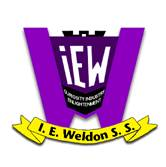 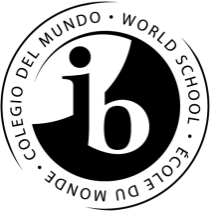 Planning SheetComplete this sheet for EACH CAS activity you are involved in.Date of Submission: Signature of Student                                                                   Signature of ParentSignature of CAS advisorProject Proposal/Description: Project Proposal/Description: Project Goal: Project Goal: Outcomes Addressed: increased awareness of strengths and areas for growthundertaken new challengesplanned and initiated activitiesworked collaboratively with othersperseverance and commitment shownengaged with issues of global importanceconsidered the ethical implications of their actionsdeveloped new skillsEvidence you will have: Evidence you will have: Proposed Timeline: Proposed Timeline: 